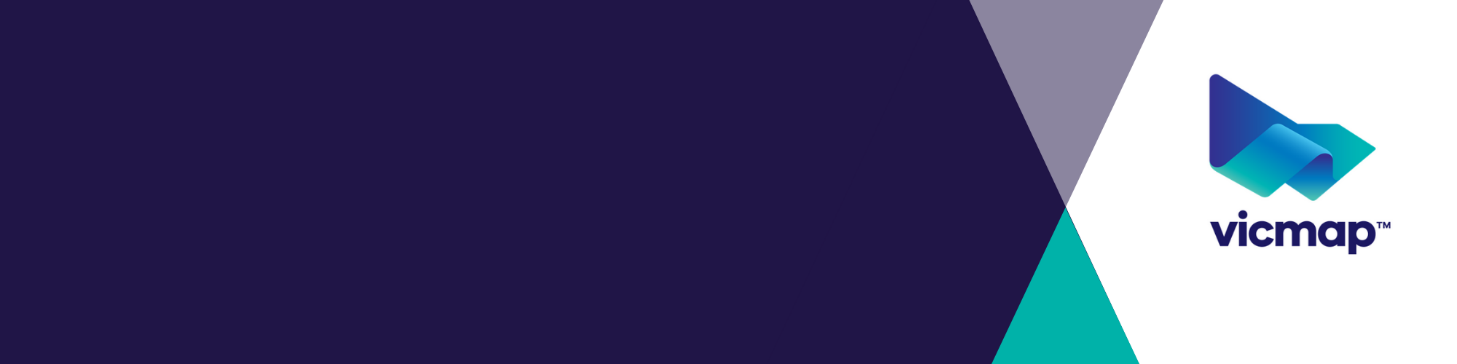 21 January 2021Change Advisory Notice 280 Vicmap Transport removal of feature code type (RAIL_TRAIL)What is happeningRail trails are being removed from Vicmap Transport TR_RAIL. The changes are itemised in the table below: TABLE 1: Changes to Feature termsThere are no data model changes associated with this change.Why this change is occurringRail trails are now represented as feature type trail in TR_ROAD. They are held as feature type code ‘trail’ within TR_ROAD. They can be identified by extracting EZI_ROAD_NAME like '%RAIL TRAIL'.Who it will affectThis change will affect all users of Vicmap Transport and GeomarkWhen the change will occur 6 February 2022How to provide feedbackFor Vicmap Product change notices and updates, visit Updates to Vicmap.For technical support and feedback please email vicmap.help@delwp.vic.gov.auIf you would like to subscribe to change notices ongoing please forward your contact details including your email to vicmap@delwp.vic.gov.au Table   Feature subtypeChange Type Affected Data Models Feature_type_code  RAIL_TRAIL Remove sub typeTR_RAIL© The State of Victoria Department of Environment, Land, Water and Planning 2022This work is licensed under a Creative Commons Attribution 4.0 International licence. You are free to re-use the work under that licence, on the condition that you credit the State of Victoria as author. The licence does not apply to any images, photographs or branding, including the Victorian Coat of Arms, the Victorian Government logo and the Department of Environment, Land, Water and Planning (DELWP) logo. To view a copy of this licence, visit http://creativecommons.org/licenses/by/4.0/ DisclaimerThis publication may be of assistance to you but the State of Victoria and its employees do not guarantee that the publication is without flaw of any kind or is wholly appropriate for your particular purposes and therefore disclaims all liability for any error, loss or other consequence which may arise from you relying on any information in this publication.DELWP spatial disclaimer The State of Victoria:does not give any representation or warranty as tothe accuracy or completeness of DELWP spatial products (including data and metadata), Vicmap products or Vicmap product specifications; orthe fitness of such data or products or of DELWP spatial services (including APIs and web services) for any particular purpose;disclaims all responsibility and liability whatsoever for any errors, faults, defects or omissions in such data or products and services.Any person using or relying upon such products and services must make an independent assessment of them and their fitness for particular purposes and requirements.